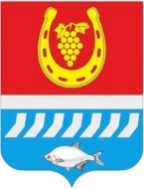 администрациЯ Цимлянского районаПОСТАНОВЛЕНИЕ__.04.2024	                                          № ___                                    	г. ЦимлянскО внесении изменений в постановление Администрации Цимлянского района от 01.02.2012 № 133 «О создании районной рабочей группы по отбору претендентов для участия в программе по развитию семейныхживотноводческих ферм и начинающих предпринимателей Цимлянского района»В связи с кадровыми изменениями, Администрация Цимлянского районаПОСТАНОВЛЯЕТ:1. Внести в постановление Администрации Цимлянского района от 01.02.2012 №133 «О создании районной рабочей группы по отбору претендентов для участия в программе по развитию семейных животноводческих ферм и начинающих предпринимателей Цимлянского района» изменения, изложив приложение № 1 в новой редакции, согласно приложению к настоящему постановлению.  2. Контроль за выполнением постановления возложить на заместителя главы Администрации района по сельскому хозяйству, ГО и ЧС - начальника отдела сельского хозяйства Шумного М.В.Глава Администрации                                                                                                 Цимлянского района 		                    	                                       Е.Н. НочевкинаПостановление вносит отдел сельского хозяйства Администрации Цимлянского района                                                                                                    Приложениек постановлениюАдминистрацииЦимлянского районаот__.04.2024 № ___Состав районной рабочей группы по отбору претендентов для участияв программе по развитию сельскохозяйственной потребительской кооперации, семейных животноводческих ферм и начинающих фермеров Цимлянского районаПредседатель районной рабочей группы:Члены районной рабочей группы:      Управляющий делами					А.В. КуликШумный Михаил Владимирович       -заместитель главы Администрации района по сельскому хозяйству, ГО и ЧС - начальник отдела сельского хозяйства   Сталина Инна Игоревна                     -главный специалист отдела сельского хозяйства Администрации района; Столярова Елена Владимировна       -главный специалист отдела сельского хозяйства Администрации Цимлянского района; Гуртовая Екатерина Викторовна       -    ведущий специалист отдела сельского хозяйства Администрации Цимлянского района; По согласованию                                 -                                                   глава поселения, на территории которого зарегистрирован (проживает) претендент по участию в программе; По согласованию                                 -представители кредитных организаций (Сберкбанка, Россельхозбанка, кредитных кооперативов). По согласованию                                  -представители сельскохозяйственной потребительской кооперации